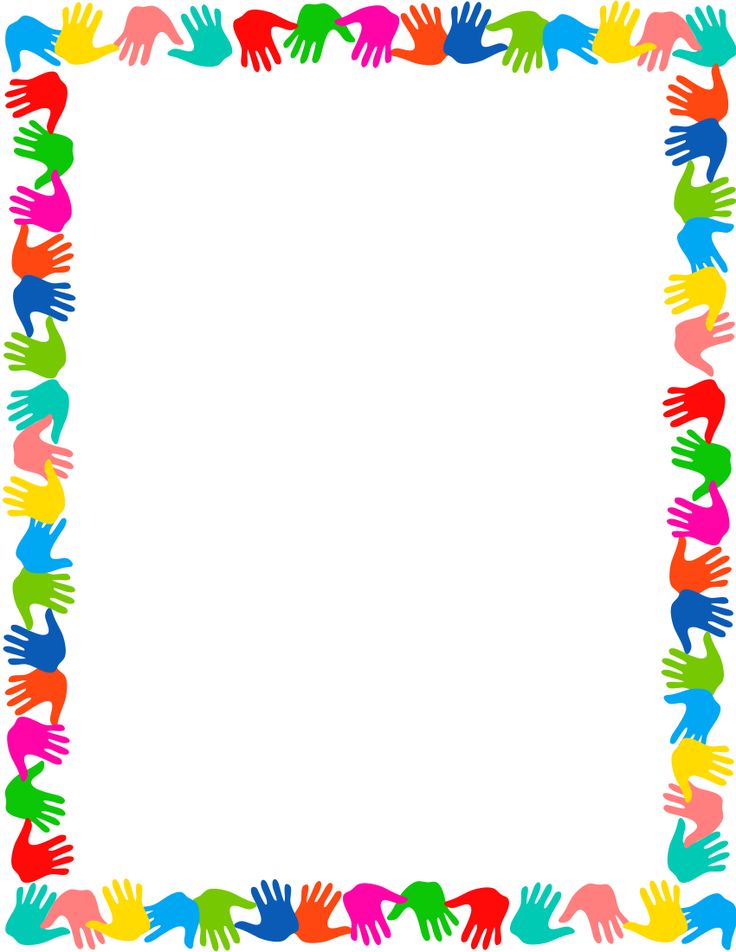 МДОУ «Детский сад № 126»Консультация для родителей«Формирование связной речи у дошкольников через дидактическую игру»Воспитатель: Ланцова О.В.Рождаясь, ребенок попадает в совершенно незнакомый ему мир. И начиная говорить, получает обильный материал, который должен быть использован для расширения мира детских восприятий и развития их словаря. От взрослых в значительной степени зависит, чтобы те отчетливо, прочно усвоенные представления, которые этот мир вызывает, отразились в столь же прочно усвоенных словах.        Дидактическая игра представляет большие возможности для накопления знаний, для формирования умения объяснять, рассуждать, доказывать, выражать в речи свои чувства, эмоции.   Игра развивает язык, а язык организует игру. Главное назначение игр – развитие ребёнка, коррекция того, что в нем заложено и проявлено, вывод ребёнка на творческое, экспериментальное поведение.    Благодаря использованию дидактических игр процесс обучения проходит в доступной и привлекательной для детей дошкольного возраста игровой форме. Знания, приобретенные путем непосредственной игры, направляемой педагогом, помогают сформировать у ребенка правильное представление о мире, в который он включается не как хозяин, а как участник естественного процесса развития. В дидактических играх ребенок наблюдает, сравнивает, сопоставляет, классифицирует предметы по тем или иным признакам. Производит  доступные ему анализ и синтез, делает обобщения. Дидактические игры предоставляют возможность развивать у детей произвольность внимания, памяти. Игровые задания развивают смекалку, находчивость, сообразительность, умение построить высказывание, суждение, умозаключение, требуя и умственных, и волевых умений. Дидактическая игра представляет собой многоплановое, сложное педагогическое явление: она является и игровым методом обучения детей дошкольного возраста, и формой обучения, и самостоятельной игровой деятельностью, и средством всестороннего воспитания личности ребенка.С помощью дидактических игр воспитатель не только передает определенные знания, формирует представления, но и учит детей играть, приучает самостоятельно мыслить, использовать полученные знания в различных условиях в соответствии с поставленной задачей.Дидактическая игра развивает речь детей: пополняет и активизирует словарь, формирует правильное звукопроизношение, развивает связную речь, умение правильно выражать свои мысли.   Ярославль,2018